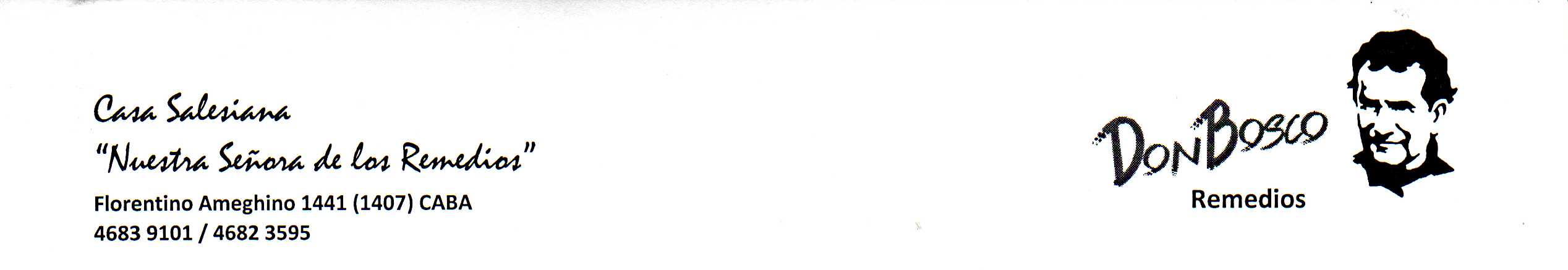 Lista de materiales para 1º grado - 2018Útiles que necesitarán:Cuaderno ABC de 48 hojas lila con pintitas, rayado. Cuaderno ABC de 48 hojas rojo con pintitas, para tareas Cartuchera con 2 lápices negros, 2 gomas, lápices de colores, sacapuntas y regla.  Otra  cartuchera  pequeña con, voligoma (no plasticola), tijerita (marca pizzini) y un trapito para limpiar.Dos sobre de papel glasé (queda en el colegio).Una revista infantil- tipo Genios- para recortar (queda en el colegio).Dos block de hojas “canson” de colores - el Nene o similar- (quedan en el colegio).Dos anotadores  de hojas rayadas- tipo Congreso o similar (quedan en el colegio).1 juguete chico.Todos los útiles deben tener nombre. Los cuadernos, con etiqueta y sin carátula (les daremos una para cada cuaderno a principio de año). El libro de textos que se usará, se especificará a principio de año, al igual que el dinero que se destinará para fotocopias.